Programa de Formación:Código:    133146Versión: 2Contabilización De Operaciones Comerciales y FinancierasContabilización De Operaciones Comerciales y FinancierasContabilización De Operaciones Comerciales y FinancierasNombre del Proyecto:Código:754372Organización de la Información Contable y Financiera en un MipymeOrganización de la Información Contable y Financiera en un MipymeOrganización de la Información Contable y Financiera en un MipymeFase del proyecto:  ANALISISFase del proyecto:  ANALISISActividad del Proyecto: Identificar las características generales de la contabilidad y las empresas según la normatividad legal vigente.  (Diagnóstico)Actividades de Aprendizaje: Identificar las características generales de la contabilidad y las empresas según la normatividad legal vigente.Contextualizar los inventarios teniendo en cuenta el manejo logístico, políticas organizacionales y la normatividad legal vigenteAmbiente de formación  Salón con computadores software contables con condiciones adecuadas de ventilación y luz capacidad suficiente para el numero de aprendices matriculadosMATERIALES DE FORMACIÓNMATERIALES DE FORMACIÓNActividad del Proyecto: Identificar las características generales de la contabilidad y las empresas según la normatividad legal vigente.  (Diagnóstico)Actividades de Aprendizaje: Identificar las características generales de la contabilidad y las empresas según la normatividad legal vigente.Contextualizar los inventarios teniendo en cuenta el manejo logístico, políticas organizacionales y la normatividad legal vigenteAmbiente de formación  Salón con computadores software contables con condiciones adecuadas de ventilación y luz capacidad suficiente para el numero de aprendices matriculadosDEVOLUTIVO CalculadoraPlan Único de Cuentas (PUC)Licencia Software Contable Estatuto TributarioCódigo Sustantivo del TrabajoCódigo de ComercioCONSUMIBLE Hojas de blockLápicesLapicerosDocumentos didácticos contables (nomina, kárdex, libro de diario, mayor y de balances, libro de inventarios, cheques, recibos de caja menor, recibos de caja, comprobante de ingresos, comprobante de egreso, letras de cambio, pagarés, facturas) Resultado de aprendizaje:Interpretar los principios de contabilidad generalmente aceptados de acuerdo con la normatividad legal vigente Competencia:Contabilizar operaciones de acuerdo con las normas vigentes y las políticas organizacionalesResultado de aprendizaje: Codificar las cuentas según su naturaleza y su utilizaciónCompetencia:Contabilizar operaciones de acuerdo con las normas vigentes y las políticas organizacionalesResultado de aprendizaje:Clasificar documentos comerciales y títulos valores Competencia:Contabilizar operaciones de acuerdo con las normas vigentes y las políticas organizacionalesResultado de aprendizaje: Preparar los instrumentos para la realización del inventario de acuerdo con la metodologíaCompetencia:Inventariar los materiales, equipos y elementos, teniendo en cuenta las políticas de la organizaciónResultado de aprendizaje: Verificar los inventarios de materiales, equipos y elementos para su valoración, mediante el registro y control de entradas y salidas de almacén.Competencia:Inventariar los materiales, equipos y elementos, teniendo en cuenta las políticas de la organizaciónResultado de aprendizaje:Interactuar en los contextos productivos y sociales en función de los principios y valores universales.Competencia: Promover la interacción idónea consigo mismo, con los demás y con la naturaleza en los contextos laboral y social.Resultado de aprendizaje:Encontrar información específica y predecible en escritos sencillos y cotidianos.Competencia: Comprender textos en inglés en forma escrita y auditiva.Duración de la guía ( en horas):120Apreciado aprendiz, hoy comienza  una  nueva etapa en su vida, donde aprendera conceptos fundamentales relacionados con el programa de formación Técnico en Contabilización de Operaciones Comerciales y Financieras estos le permitirán diagnosticar cómo está la organización de las pequeñas y medianas empresas del sector, a través del desarrollo de cada una de las actividades que se proponen en ésta guía de aprendizaje.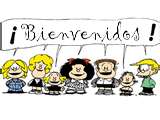 “Te invitamos a vivir este viaje de crecimientocon la emoción, el ánimo y compromisoque te servirá para el  desarrollo de tu proyecto de vida” María Eugenia HassanActividades de Reflexión inicial.Los aprendices deben observar previo a la sesión presencial, el video “El valor del Dinero”, http://www.youtube.com/watch?v=idyvt_ZVH70 , responder a las preguntas propuestas a continuación para participar en el conversatorio orientado por el docente técnico. Teniendo en cuenta el desarrollo del video, mencione las razones que dieron origen al proceso contable Qué relación tiene el desarrollo económico de la humanidad con la contabilidad Describa las acciones contables que observo en el video En su día a día, identifique momentos en los que aplica procesos contables Como afecta la contabilidad la vida de las personas Como influye el valor de los bienes, el valor del dinero y el valor del trabajo del hombre en la contabilidad Actividades de contextualización e identificación de conocimientos necesarios para el aprendizaje.)Haciendo uso de la memoria y el conversatorio anterior, los aprendices dispuestos en dos grupos, participaran de la didáctica activa “quien más sabe”. Con la que el docente pretende identificar cuáles son los conocimientos revisados entre grado sexto y grado noveno, para el caso de las instituciones educativas técnicas y cultura general para las que no, más recordados por los aprendices que inician su proceso de formación como técnicos en contabilización de operaciones comerciales y financieras. La actividad consiste en responder 20 preguntas asociadas al tema contable y de inventarios, el equipo que suma más puntos gana. Estas preguntas previamente elaboradas por el docente y cortadas en papel de forma individual, reposaran en una bolsa oscura, cuando el docente lo indique un equipo tomará un papel, leerá la pregunta, consulta con su equipo la respuesta y responde, si esta es errada no suma puntos, el equipo contrario tiene la oportunidad de responder, si la respuesta es correcta sumará doble punto, si es errada se le restara un punto. Los resultados de esta actividad son indicadores para el docente en relación a los temas que debe profundizar con los aprendices, posiblemente unos más que otros. Actividades de apropiación del conocimiento (Conceptualización y Teorización).Identificar las características generales de la contabilidad y las empresas según la normatividad legal vigente.De forma individual los aprendices consultan en Código de Comercio, Decreto 2649, Decreto 2650 de 1993, Contabilidad 2000 Mc Graw Hill, Ley 43 de 1990, www.ccc.gov.co, www.gerencie.com, www.empresarios.com, www.actualicese.com; sobre las normas básicas de contabilidad, las cualidades de la información contable, las normas técnicas de contabilidad, que es una cuenta contable y que es la ecuación contable. Con el resultado de esta consulta los aprendices deben elaborar un mapa mental en el que se establecen las relaciones entre los conceptos explorados y serán expuestos en el salón de clase para conocimiento de los compañeros, en caso de haber inquietudes frente a los mapas mentales, cada autor debe argumentar las relaciones que ha establecido y el docente técnico estará pendiente de esta argumentación y apoyara haciendo claridades que sean necesarias. En equipos de trabajo, los aprendices hacen lectura analítica de los títulos I al III del libro Primero del Código de Comercio, deben identificar a quienes se refiere estos títulos y traer a la sesión presencial para presentación en plenaria ejemplos de cada uno de ellos e indicar sus responsabilidades, usos, aplicaciones y/o funciones.Realice las siguientes lecturas y consultas en internet o en  texto, así:Contabilidad en la Empresa, concepto, objetivos  y sus Campos de AcciónConcepto, registros y saldos de cuenta contableClasificación, Nomenclatura y Movimiento de las Cuentas ContablesCuentas Reales o del Balance GeneralCuentas Nominales o del Estado de ResultadosConcepto y Estructura del Plan Único de CuentasEstructuración de cuentas de acuerdo al P.UC.  Cada grupo de trabajo realizará un mapa conceptual para cada uno de los literales, éste debe reposar en su portafolio.  Se realizará además sustentación de forma oral por equipos de trabajo.De forma individual los aprendices deben registrar en su cuaderno de contabilidad el caso practico que entregara el docente y debe desarrollar los puntos que se presenta a continuación. Clasificar y codificar las cuentas de acuerdo al Plan Único de CuentasEscribir el nombre de las cuentas contables de acuerdo a los códigos dadosPrevia lectura de la Ley 1314 de 2009, Decreto 2784 de 2012, Decreto 2706 de 2012, Decreto 3019 de 2013 y las diferentes circulares emitidas por los organismos de control en Colombia (Superintendencia de sociedades, Superintendencia de industria y comercio, Superintendencia financiera, DIAN) que contemplan el proceso de convergencia de las normas internacionales de contabilidad en Colombia, en grupos de trabajo resuelvan las siguientes preguntas y socialícelas en plenaria moderada por el docente tecnico:¿Cuál  es el Objetivo de la reglamentación relacionada?¿Cuál es el ámbito de aplicación de esta normatividad?¿Qué efectos produce en la Independencia y autonomía de las normas tributarias frente a las de contabilidad y de información financiera?¿Qué efectos produce en normas de aseguramiento de información?¿Cuáles son las autoridades de regulación y normalización técnica?¿Cuáles son los criterios a los cuales debe sujetarse la regulación autorizada por esta Ley?¿Cuáles son los criterios a los cuales debe sujetarse el Consejo Técnico de la Contaduría Pública?¿Quién es la autoridad Disciplinaria en la aplicación de estas normatividad?¿Enuncié las autoridades de supervisión de esta normatividad? ¿Cuándo se realiza la Primera Revisión de la contabilidad según estas normas?¿Cuándo entra en vigencia las normas de intervención en materia de contabilidad, de información financiera y de aseguramiento de información?¿A qué se refiere la aplicación extensiva de esta normatividad?¿Qué significa el término transitorio en las NIIF?¿Cuál es la vigencia y derogatorias de esta normatividad?Caracterizar las empresas teniendo en cuenta las diferentes prescripciones jurídicas En equipos de trabajo los aprendices deben elaborar un documento escrito de máximo 5 páginas en el que definan: a. El concepto de empresab. Los tipos de empresa c. Requisitos generales para la constitución de una empresad. Un cuadro comparativo entre los diferentes tipos de sociedades; este cuadro debe presentar, enunciación de la razón social, mínimo y máximo de socios, facultad general de administración de los socios, conformación del capital social, responsabilidad legal de los socios, reserva legal, revisor fiscal. Para este aparte, haga uso del código de comercio títulos III al X del libro segundo.e. Establezca las diferencias entre: concepto de sociedad de economía mixta, sociedades extrajeras y sociedad mercantil de hecho.f. Código de Ética (Ley 43 de 1990) h. Contabilidad en la Empresa, concepto, objetivos  y sus Campos de Acción  Con esta información y la orientación del docente técnico y comunicación los aprendices deben preparar una ponencia (ver anexo _ Como elaborar una ponencia) que posteriormente será leída por cinco grupos elegidos al azar.Contextualizar sobre los inventarios teniendo en cuenta el manejo logísticoAnalice  los  Decreto 2649 y 2650  de 1993,  las normas relacionadas con los inventarios, igualmente  estudie las cuentas  contables relacionadas con el tema; ingresos, activos y costos que corresponden a inventarios. Consulte en textos de Contabilidad e inventarios,  las siguientes preguntas: ¿Qué se entiende por Inventario?¿Qué funciones cumple el inventario?¿Qué es una unidad de medida? ¿Cómo se clasifican? ¿Cuáles se pueden utilizar para el registro de los inventarios?¿Qué sistemas de Inventarios se manejan?Enuncie las técnicas de conteo más utilizadas en las empresas¿Qué son inventarios: iníciales, finales, de proceso, producto terminado? ¿Cuáles son los Principales Métodos de valoración de los inventarios, mencione cuales son las ventajas o desventajas en su aplicación? ¿Qué  políticas de inventarios puede establecer una empresa?Teniendo en cuenta la información anterior los aprendices de forma individual, harán una visita a un supermercado cerca de su casa, para establecer la relación entre las respuestas dadas  a las preguntas anteriores y los elementos de inventarios que se presentan a continuación: a. Como están ordenados los productos en ese supermercado.b. Que elementos tienen en cuenta las personas que lo hacen .c. Identificar el criterio (s) definidos por el supermercado para manejar los productos que van ha vencer, han vencido y deben ser retirados. d. Cuáles son los criterios que se tienen en cuenta en el momento de surtir los artículos en el supermercado.e. Cada cuanto se ordena el supermercado y que método (s) utilizan. f. Como ingresa la mercancía al supermercado y quien la recibe.Con esta información y en los equipos de trabajo los aprendices deben preparar un mapa mental que demuestre la relación entre la consulta y la observación realizada, adicionalmente diseñen los instrumentos de control que utilizarían para realizar el inventario de ese supermercado.Actividades de transferencia del conocimiento.Identificar las características generales de Mipyme del Sector a través de un instrumento de recolección de información Consultar de forma individual los instrumentos utilizados para la recolección de información; con el docente de estadística, comunicación, técnico y/o sistemas, los aprendices deben identificar los tipos y usos de los mismos, diseñar un cuadro en el que compare los instrumentos de recolección de información, sus alcances, objetivos y tipos de población en los que se usa. Luego de realizar el cuadro comparativo cada equipo de trabajo debe diseñar una lista de chequeo con 20 ítems (10 que recojan información contable – 10 que recojan información de inventarios). Cada aprendiz, debe hacer observación de una unidad de negocio (se sugiere sea cercana a su casa o a la institución educativa) y responder cada uno de los ítems de la lista de chequeo. Si es necesario converse con el propietario de la unidad de negocio para responder la información que no se puede recoger con la observación. En equipos de trabajo y teniendo en cuenta las listas de chequeo que cada aprendiz ha diligenciado, elegir una de las unidades de negocio (se sugiere la que tenga más deficiencias) y preparar el informe diagnóstico que debe cumplir con las normas técnicas para la presentación de trabajos escritos. (el informe debe redactarse en español e inglés) El informe diagnostico debe socializarse en el ambiente de aprendizaje y cada grupo de trabajo dispone de 15 minutos. Importante incluir en la presentación; la experiencia de las visitas realizadas y los criterios tenidos en cuenta al momento de elegir la unidad de negocio con la que se decidió trabajar. (la socialización también debe ser construida en inglés)Actividades de evaluación. ACTIVIDADES DEL PROYECTO DURACIÓN 
(Horas) Materiales de formación devolutivos: (Equipos/Herramientas) Materiales de formación devolutivos: (Equipos/Herramientas)Materiales de formación  (consumibles)Materiales de formación  (consumibles)Talento Humano (Instructores)Talento Humano (Instructores)AMBIENTES  DE 
APRENDIZAJE TIPIFICADOSACTIVIDADES DEL PROYECTO DURACIÓN 
(Horas)Descripción CantidadDescripciónCantidadEspecialidadCantidadESCENARIO (Aula, Laboratorio, taller, unidad productiva)y  elementos y condiciones de seguridad industrial, salud ocupacional y medio ambiente  Identificar las características generales de la contabilidad y las empresas según la normatividad legal vigente.120CalculadoraPlan Único de Cuentas (PUC)Licencia Software Contable Estatuto TributarioCódigo Sustantivo del TrabajoCódigo de Comercio40Hojas de blockLápicesLapicerosDocumentos didácticos contables 40Docente Técnico - EmprendimientoDocente de EticaDocente de Inglés4Salón con computadores software contables con condiciones adecuadas de ventilación y luz capacidad suficiente para el numero de aprendices matriculadosInforme: Es derivado del verbo informar, consiste en un texto o una declaración que describe las cualidades de un hecho y de los eventos que lo rodean. El informe, por lo tanto, es el resultado o la consecuencia de la acción de informar (difundir, anoticiar) que tiene como fin último presentar información de manera detallada y completa el tema trabajado.NIIF: Normas Internacionales de Información Financiera.Código de ComercioDecreto 2649, 2650 de 1993Contabilidad 2000 Mc Grawn Hill Ley 43 de 1990www.ccc.gov.co, www.gerencie.com,www.empresarios.comwww.actualicese.comhttp://www.superfinanciera.gov.co/Normativa/NormasyReglamentaciones/dec2649-93.pdfhttp://coluisorjuela.edu.co/Texto/Decreto2650de1993.pdfLey 1314 de 2009Decreto 2784 de 2012Decreto 2706 de 2012Decreto 3019 de 2013 Circulares emitidas por las diferentes Superintendencias de Colombiawww.mincomercio.gov.cowww.ctcp.gov.coJulio de 2014; Instructores Técnicos Contabilidad_Programa Articulación con la Educación Media